Internship Mutual Work Agreement Form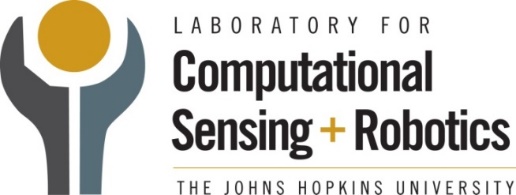 Robotics Master of Science in EngineeringName:_________________ Hopkins ID#: __________ Estimated Graduation Date: _____Academic Advisor:	_______________   Research Advisor:_______________Internship Company: _________________  Internship Supervisor:_____________________Internship Start Date: _____________    Estimated Semester Completion Date: __________The final version of the internship report must be submitted, with the cover page signed by the student’s advisor, to the LCSR Administrative Office by the essay completion date.  Internship Research Description: Research is open-ended, so the direction may change, within reason. Students should consult with their advisor monthly throughout their internship.Brief explanation of how this internship will further student’s academic and post-academic goals: Description of Mentoring Plan (students, research advisors, and internship supervisors are required to meet together (virtually or in-person) on at least a monthly basis):The opportunity to work with other researchers is a privilege.  I understand that this internship should be my top academic priority, both out of consideration for my supervisor’s time and because others may be depending on my results. I agree to keep my supervisor apprised of my progress.I will submit a well-written research report or accepted/published journal article to my advisor at least 4 weeks before the Robotics submission deadline (for more details: http://lcsr.jhu.edu/robotics-mse-academic-resources/).  Failure to meet this deadline or other agreed upon milestones could delay graduation. I understand that my advisor and supervisor may request changes or additions before approving the report, which could affect my ability to graduate in the anticipated timeline. Consistent communication with my advisor is crucial to my successful completion._______________________________		_________________Student’s Signature					Date		_______________________________		_________________Internship Supervisor’s Signature			Date		_______________________________		_________________Research Advisor’s Signature				Date			_______________________________		_________________Robotics Director of Education Signature		Date			